8	рассмотреть просьбы от администраций об исключении примечаний, относящихся к их странам, или исключении названий их стран из примечаний, если в этом более нет необходимости, принимая во внимание Резолюцию 26 (Пересм. ВКР-07), и принять по ним надлежащие меры;ВведениеВ Резолюции 26 (Пересм. ВКР-07) администрации настоятельно призываются периодически рассматривать примечания к Статье 5 Регламента радиосвязи (РР) и представлять предложения по исключению примечаний, относящихся к их странам, или названий их стран из примечаний, в зависимости от случая.Республика Корея и Япония рассмотрели соответствующие примечания в Таблице распределения частот в Статье 5 и предлагают исключить пп. 5.417A, 5.417B, 5.417C и 5.417D, относящиеся к полосе частот 2605−2630 МГц для радиовещательной спутниковой службы (звуковой) и дополнительной наземной радиовещательной службе.Республика Корея и Япония также предлагают исключить название их стран из пп. 5.418, касающегося полосы 2535−2655 МГц для радиовещательной спутниковой службы (звуковой) и дополнительной наземной радиовещательной службы.ПредложенияСТАТЬЯ 5Распределение частотРаздел IV  –  Таблица распределения частот
(См. п. 2.1)

SUP	KOR/J/137/15.417A	Основания:	Радиовещательная спутниковая служба (звуковая) и дополнительная наземная радиовещательная служба на первичной основе более не эксплуатируются.SUP	KOR/J/137/25.417B	Основания:	Радиовещательная спутниковая служба (звуковая) и дополнительная наземная радиовещательная служба на первичной основе более не эксплуатируются.SUP	KOR/J/137/35.417C	Основания:	Удаление, логически вытекающее из исключения п. 5.417A РР.SUP	KOR/J/137/45.417D	Основания:	Удаление, логически вытекающее из исключения п. 5.417A РР.MOD	KOR/J/137/55.418	Дополнительное распределение:  в Индии и Таиланде полоса 2535–2655 МГц распределена также радиовещательной спутниковой службе (звуковой) и дополнительной наземной радиовещательной службе на первичной основе. Такое использование ограничено цифровым звуковым радиовещанием, и при этом должны применяться положения Резолюции 528 (Пересм. ВКР-03). Положения п. 5.416 и Таблица 21-4 Статьи 21 к этому дополнительному распределению не применяются. Использование негеостационарных спутниковых систем радиовещательной спутниковой службы (звуковой) должно осуществляться в соответствии с Резолюцией 539 (Пересм. ВКР-03). Геостационарные системы радиовещательной спутниковой службы (звуковой), в отношении которых полная информация для координации в соответствии с Приложением 4 получена после 1 июня 2005 года, ограничиваются системами, предназначенными для национального покрытия. Плотность потока мощности, создаваемого у поверхности Земли излучениями какой-либо космической станции геостационарной системы радиовещательной спутниковой службы (звуковой), работающей в полосе 2630–2655 МГц, в отношении которой полная информация для координации в соответствии с Приложением 4 получена после 1 июня 2005 года, при всех условиях и методах модуляции не должна превышать следующих предельных значений:	–130    дБ(Вт/(м2 · МГц))	при    0  ≤  θ  <    5°	–130 + 0,4 (θ – 5)    дБ(Вт/(м2 · МГц))	при    5  ≤  θ  <  25°	–122    дБ(Вт/(м2 · МГц))	при  25  ≤  θ  ≤  90°,где θ – угол прихода падающей волны над горизонтальной плоскостью, в градусах. Эти пределы могут превышаться на территории любой страны, администрация которой дала на это согласие. Как исключение из указанных выше пределов, значение п.п.м. –122 дБ(Вт/(м2 · МГц)) должно использоваться в качестве порогового уровня для координации в соответствии с п. 9.11 в зоне радиусом 1500 км вокруг территории администрации, заявляющей систему радиовещательной спутниковой службы (звуковой).	Кроме того, у любой из администраций, перечисленных в данном положении, не должно быть одновременно двух перекрывающихся присвоений частот – одного в соответствии с данным положением и другого в соответствии с п. 5.416 – для систем, в отношении которых полная информация для координации в соответствии с Приложением 4 получена после 1 июня 2005 года.     (ВКР-)Основания:	Дополнительные распределения на первичной основе для радиовещательной спутниковой службы (звуковой) и дополнительной наземной радиовещательной службы более не требуются.______________Всемирная конференция радиосвязи (ВКР-15)
Женева, 2–27 ноября 2015 года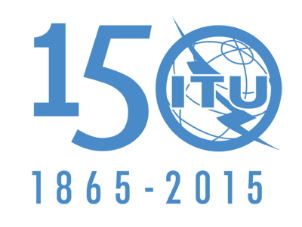 МЕЖДУНАРОДНЫЙ СОЮЗ ЭЛЕКТРОСВЯЗИПЛЕНАРНОЕ ЗАСЕДАНИЕДокумент 137-R19 октября 2015 годаОригинал: английскийКорея (Республика) и ЯпонияКорея (Республика) и ЯпонияПредложения для работы конференцииПредложения для работы конференцииПункт 8 повестки дняПункт 8 повестки дня